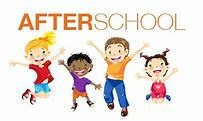 Dear Parent(s)/Guardian(s),We are beginning our after-school programme from the week beginning Monday 11th September. Below is a table showing what is available each day. Also attached is separate information relating to Bee Active, Compass North and Glow Group. The dates of the clubs highlighted in red, have yet to be confirmed.Unfortunately, due to the reduction in funding, the majority of these programmes will have to be paid by parents.If your child is interested, please be sure to submit payment via Parentpay to secure a place. The payment portal for Bee Active, Compass North and Glow Group, will open on Monday morning at 9am and places will be allocated on a first come, first served basis. Those children who miss out on the first block of sessions, will be prioritised for the second block if you contact the school and leave details.From week beginning 11th September - TIMESMONDAYTUESDAYWEDNESDAYTHURSDAYFRIDAY2pm – 3pm‘Bee Active’ with AntoP1 – P3Lego Club with Glow GroupP1 – P3Fitness Club with Compass North P1 – P33pm – 4pm‘Bee Active’ with AntoP4 – P7Boys Gaelic P6 – P7(beginning date to be confirmed)Girls GaelicP6 – P7(beginning date to be confirmed)Minecraft Coding Club with Glow GroupP4 – P7Fitness Club with Compass North P4 – P7Hurling P6 – P7(beginning date to be confirmed in November)